Annex 3Information and data available in international databases,relevant for estimating public expenditure on supply reductionIntroductionThis annex summarizes the information and data available in international databases which can be relevant to estimate public expenditure on supply reduction initiatives. The institutions found which compile and publish directly relevant data are the Council of Europe, EMCDDA, EUROSTAT, Univeristeé de Criminoligie et de Droit Penal de Lausanne and UNODC. Firstly, in order to provide an overview the information and data published the types of data and variables published are listed, organized by publishing institution. Information and data reported concern: total public expenditure, drug-related public expenditure, supply reduction public expenditure; drug law offences; crime reported by the police, drug-related crime, prosecution and conviction statistics as well as; population in prison. Secondly, the broad definitions used in each type of data published are displayed. When available national definitions applied as exceptions, are displayed. Thirdly, the variables which were considered directly relevant are listed, by type and by publishing institutions. Fourthly, the list of reporting countries and time period covered is showed, by variable. Finally, this annex provides information on the number of observations available by variable and; on the number of ‘potential’ observations (i.e., the number of observations available if every country would had reported data every year). List of variables, by publishing institutionEMCDDA Statistical bulletinA1. Drug Law Offences ………………………………………………... 3A2. Drug-related public expenditure …………………………………...14EurostatB1.  General Government Expenditure by Function ……………………15B2.  Crimes recorded by the police ……………………………………17UNODCC1. Drug-Related Crimes at the national level, number of police-recorded offences…….19C2. Sentenced persons held in prisons ………………………………….21SPACED1. Categories Included in the Total Number of Inmates ……………….23D2. Situation of penal Institutions …………………………………………25D3. Evolution of prison populations ………………………………………27D4. Legal status of prison populations …………………………………….29D5. Main Offence of Sentenced Prisoners (Final Sentence)- Drug Offences 31D6. Lengths of Sentences Imposed (Final Sentenced Prisoners) ……………33European Sourcebook of crime and criminal justice statisticsE1. General Identifications ……………………………………………………36E2. Police Statistics- Offences/Offenders …………………………………….46	E3. Criminal cases handled by the prosecuting authorities …………………...51E4. Convictions Statistics- Persons convicted ……………………………….54E5. Total persons receiving sanctions/measures ……………………………...58E6. Community sanctions and measures imposed ……………………………60E7. Prison population (including pre-trial detainees): Stock …………………62   E8. Convicted prison population by type of offence ………………………….64EMCDDA statistical bulletinA1. Drug Law Offences (EMCDDA Statistical bulletin) The term ‘reports for drug law offences’ covers different concepts, varying between countries. Drug law offences usually refer to offences such as drug production, trafficking and dealing as well as drug use and possession for use. Although in some countries, drug use and/or possession for use are not considered as criminal offences and attract administrative sanctions, reports for these were included in the data presented here.Country’s: UE (28) + TK + NW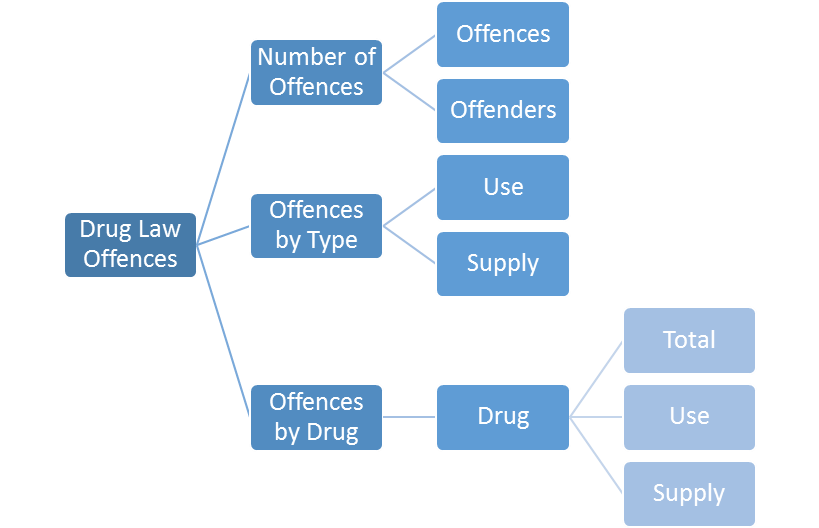 Table 1 Drug law offences, by type of offence and drug in the European Union plus Norway and Turkey
- time period and countries with non-available data -Table 2 Number of available observations (years), Source: EMCDDA websiteTable 3 Number of available observations (years), Source: EMCDDA websiteTable 4 Number of available observations (years), Source: EMCDDA websiteTable 5 Number of available observations (years), Source: EMCDDA websiteTable 6 Number of available observations (years), Source: EMCDDA websiteTable 7 Number of available observations (years), Source: EMCDDA websiteTable 8 Number of available observations (years), Source: EMCDDA websiteTable 9 Number of available observations (years), Source: EMCDDA websiteTable 10 Number of available observations (years), Source: EMCDDA websiteTable 11 Definitions- Terminology used in defining drug law offences in Europe  A2. Drug-related public expenditure (EMCCDA)Table 12 Drug-related public expenditure, spent on supply/demand reduction – time periodTable 13 Data available or non-available (last year available) Source: EMCCDA website ReferencesEurostatB1. General Government Expenditure by Function (Eurostat)COFOG analyses government expenditure. For the purpose of COFOG-based data supplied to Eurostat, government expenditure is defined as a particular set of transactions undertaken by units in the general government sector as defined and recorded in national accounts under ESA95. The general government sector comprises four sub-sectors: central, state, local governments as well as social security. EU Council Regulations relating to ESA 95 and Government Finance Statistics are listed on the government finance statistics legislation page of Eurostat’s web site. Among these Regulations the most important for COFOG statistics are those connected with the list of economic categories to be considered for calculating public expenditure (Commission Regulation (EC) No 1500/2000), the amendment to ESA95 for the revised classification of expenditure according to purpose (Commission Regulation (EC) No 113/2002), the updated ESA95 Transmission Programme (Regulation (EC) 1392/2007 of the European Parliament and of the Council).COFOG has three levels of detail: Divisions, Groups, and Classes. The ten Divisions could be seen as the broad objectives of government, while the Groups and Classes detail the means by which these broad objectives are achieved. The list below gives the first and second level COFOG, classes which concern supply reduction more directly.The first Division concerns the broad objective of guaranteeing 'public order and safety'. This objective is achieved with 'police services', 'law courts' and 'prisons.
Police services are defined as 'the administration of police affairs and services, including alien registration, issuing work and travel documents to immigrants, maintenance of arrest records and statistics related to police work, road traffic regulation and control, prevention of smuggling and control of offshore and ocean fishing; operation of regular and auxiliary police forces, of port, border and coast guards, and of other special police forces maintained by public authorities; operation of police laboratories; operation or support of police training programs.' It includes: traffic wardens and excludes: 'police colleges offering general education in addition to police training'.
Law courts are defined as the 'administration, operation or support of civil and criminal law courts and the judicial system, including enforcement of fines and legal settlements imposed by the courts and operation of parole and probation systems; legal representation and advice on behalf of government or on behalf of others provided by government in cash or in services.' It includes administrative tribunals, ombudsmen and the like and excludes prison administration. Last but not least, prisons include the 'administration, operation or support of prisons and other places for the detention or rehabilitation of criminals such as prison farms, workhouses, reformatories, borstals, asylums for the criminally insane, etc.'Table 14 General Government Expenditure by function – time period Table 15 Number of available observations (years), Source: Eurostat websiteB2. Crimes recorded by the police (Eurostat)The assessment of trends in crime and criminal justice has been a permanent concern of public, international organizations and a major source of interest and debate for researchers and policy makers. EUROSTAT collects data on crime and the operation of criminal justice systems in order to make policy-relevant information and analysis available in a timely manner to the European community.Statistics on crime and criminal justice are available at country level for European Union Member States, EFTA countries, EU Candidate countries, and EU Potential Candidates. Data for the United Kingdom (England & Wales, Scotland and Northern Ireland) appear separately owing to the existence of three separate jurisdictions. Data are reported by official sources in the countries such as the Police, the Ministry of the Interior, the Ministry of Justice and the National Prison Administration. Data are compiled by the National Statistics Office. Calendar year or national financial year data are provided in absolute numbers. No seasonal statistical adjustments are carried out.The survey provides data on total number of offences and number of cases processed and drug trafficking. Further, the number of persons brought into formal contact with the police and/or the criminal justice system; persons prosecuted; court input/output statistics; official capacity of prisons and number of persons held in prisons and; the number of police personnel, court personnel and prisons staff are also reported.Drug trafficking is a sub-set of the broader class of drugs offences. It includes the illegal possession, cultivation, production, supplying, transportation, importing, exporting and financing of drug operations.Table 16 Crimes reported by police - time periodTable 17 Number of available observations (years), Source: Eurostat websiteUNODCC1. Drug-Related Crimes at the national level, number of police recorded offences (UNODC)Total“Total Drug-Related Crimes” means all intentional acts that involve the cultivation; production; manufacture; extraction; preparation; offering for sale; distribution; purchase; sale; delivery on any terms whatsoever; brokerage; dispatch; dispatch in transit; transport; importation; exportation; possession or trafficking of internationally controlled drugs.Drug Possession/Use at the national level, number of police-recorded offences“Drug Possession/Use” means drug offences related to drug use or possession for use.  Drug Trafficking at the national level, number of police-recorded offences“Drug Trafficking” means drug offences; which are not in connection with personal use. Table 16 Drug-related crimes, police recorded offences – time period Table 17 Number of available observations (years), Source: UNODC websiteC2. Sentenced persons held in prisons (UNODC)“Prisons, Penal Institutions or Correctional Institutions” means all public and privately financed institutions where persons are deprived of their liberty. The institutions may include, but are not limited to, penal, correctional, and psychiatric facilities under the prison administration. "Persons held with a final sentencing decision" refers to persons held in prisons, penal institutions or correctional institutions after a final decision on their case has been made by a competent authority. “Financial crimes or corruption” means criminal offences related to the obtaining of money or other benefits through deceit or dishonest conduct, through forgery or counterfeiting, through acts of corruption such as bribery, embezzlement or abuse of function or through acts involving proceeds of crime such as money laundering. Offences of this nature are generally committed without violence. "Personal drug offences" refers to drug offences related to the use or the possession of drugs for personal consumption. "Drug trafficking" refers to drug offences committed not in connection with the use or possession of drugs for personal consumption.Table 18 Sentenced persons held in prisons by drug offences – time period Table 19 Number of available observations (years), Source: UNODC websiteReferences Council of Europe, SPACE I “This project produces annual overview on main indicators of custodial and non-custodial activities in all Member States of the Council of Europe. The project provides data on the populations held in custody and/or in other types of penal institutions across Europe. Moreover, this report contains useful information about the conditions of detention e.g. capacity, expenses, staff, as well as about the custodial movement e.g. entries, releases, deaths, escapes. The database has the goal of ensuring as much as possible the collection, analyses and interpretation of reliable data through a common methodology. In particular, the questionnaires used for the collection of the data were designed to allow the maximum comparability between Prison administrations and Probation agencies, as well as among Member States of the Council of Europe CoE. Generally, the national correspondents in charge of collecting, explaining and validating the raw data are representatives of the Prison Administrations. Since 2004, the SPACE questionnaires are regularly improved on the basis of previous experiences and according to the assessments made by external peer reviewers and CoE recommendations. SPACE I 2014 questionnaire corresponds to the methodological requirements adopted for the present survey and ensures as far as possible the comparison with the historical SPACE I series, started in 1983.” (SPACE I, 2014)D1. Categories Included in the Total Number of Inmates (SPACE)This Table includes the answers Yes, No, NAP (not applicable) or NA (no figures available), to the question: Does the total number of inmates include the following categories?Table 20 Answers to the question Does the total number of inmates include the following categories?D2. Situation of penal Institutions (SPACE)The adjustment, in this table, consists in excluding –whenever possible– all the categories of Table from the total number of inmate, and recalculating the rate of inmates held in penal institutions for adult offenders per 100 000 inhabitants. The figures included in this Table are comparable estimates; Type of information: 2009“Population on 1st January 2009 (thousands)”“Total number of prisoners (including pre-trial detainees)”	“Total number of detainees held in remand institutions/sections ("pre-trials")”	“Total number of prisoners held in institutions serving a sentence”	“Prison population rate per 100 000 inhabitants”	“Total Capacity of penal institutions”	“Surface area per prisoner (m^2)” 	“Prison density per 100 places”20014“Population on 1st January 2014““Total number of inmates (including pre-trial detainees) non-adjusted”	“Prison population rate per 100 000 inhabitants: non- adjusted”	“Total number of inmates (including pre-trial detainees) adjusted”	“Prison population rate per 100 000 inhabitants- adjusted”Table 21 Number of available observations (type of information), Source: Space I- Prison Populations,2009 and 2014D3. Evolution of prison populations (SPACE)Table 22 Prison population – time period Table 23 Number of available observations (years), Source: Space I- Annual Penal Statistics, 2009 and 2014D4. Legal status of prison populations (SPACE)Type of information: 2009“Untried detainees (no court decision has been reached yet)”“Convicted prisoners, but not yet sentenced”“Sentenced prisoners who have appealed or who are within the statutory limit for doing so;”“Sentenced prisoners (final sentence)”“Persons detained for fine conversion reasons (fine defaulters);”“Persons detained because of the revocation, suspension or annulment of the conditional release or probation;”“Other cases”“Total number of prisoners (including pre Trial detainees).”2014“Untried detainees (no court decision has been reached yet)”“Detainees found guilty but who have not yet received a sentence yet;”“Sentenced prisoners who have appealed or who are within the statutory limit for doing so;”“Detainees who have not received a final sentence yet, but who started serving a prison sentence in advance;”“Sentenced prisoners (final sentence), of which:”“.1: Persons detained for fine conversion reasons (fine defaulters);”“.2: Persons detained because of the revocation, suspension or annulment of the conditional release or probation;”“Other cases”“Total number of prisoners (including pre Trial detainees).”Table 24 Number of available observations (type of information), Source: Space I- Annual Penal Statistics, 2009 and 2014D5. Main Offence of Sentenced Prisoners (Final Sentence)- Drug Offences (SPACE)Table 25 Main offence of sentenced prisoners- time periodTable 26 Number of available observations (years), Source: Space I- Annual Penal Statistic, 2009 and 2014D6. Lengths of Sentences Imposed (Final Sentenced Prisoners) (SPACE)Type of information: 2009“Less than 1 months”	“From 1 Month to Less than 3 Months”	“From 3 Months to Less than 6 Months”	“From 6 Months to Less than 1 Year”	“From 1 Year to Less than 3 Years”	“From 3 Years to Less than 5 Years”	“From 5 Years to Less than 10 Years”	“From 10 Years to Less than 20 Years”“20 years and over”	“Life imprisonment”	“Prisoners Sentenced to death” 	2014“Less than 1 months”	“From 1 Month to Less than 3 Months”	“From 3 Months to Less than 6 Months”	“From 6 Months to Less than 1 Year”	“From 1 Year to Less than 3 Years”	“From 3 Years to Less than 5 Years”	“From 5 Years to Less than 10 Years”	“From 10 Years to Less than 20 Years”“20 years and over”	“Life imprisonment”	“Security Measures”	“Prisoners Sentenced to death” 	“Other Sentenced”Table 27 Number of available observations (type of information), Source: Space I- Annual Penal Statistics, 2009 and 2014European Sourcebook of crime and criminal justice statisticsE1. General Identifications (European Sourcebook of crime and criminal justice statisticsEuropean Sourcebook of crime and criminal justice statistics- 2006Drug offencesThe definition is largely uniform through international conventions.Where possible, the figures include:cultivation;production;sale;supplying;transportation;importation;exportation;financing of drug operations;consumption;possession of larger quantities;possession of small quantities.All countries were able to include cultivation, production, sale, supplying, transportation and exportation in their data. Importation was excluded for SwedenFinancing of drug operations was excluded only in:Czech Republic;Iceland;Turkey (police level only);Ukraine.The following countries excluded consumption from their data, usuallybecause this is not considered an offence:Albania;Czech Republic;Denmark;Estonia;Germany;Italy;Lithuania;Portugal;Russia;Slovenia;Ukraine.While possession of larger quantities was included in all countries, the following countries excluded the possession of small quantities (i.e. possession for personal use):Albania;Belgium (conviction level only);Czech Republic;Estonia;Germany (conviction level only);Italy;Netherlands;Portugal;Russia;SloveniaTable 28 Upper limits for possession of small quantities of drugs“Table 28 shows the upper limits of the ‘small quantity’ for the countries that stated that there is a concept of possession of small quantities according to their law. A small quantity is – according to these results – not always limited by a fixed maximum quantity. In Portugal, it is only necessary that the offence is connected with personal use; in Estonia and Greece, the quantity has also got to be assessed as small. In Slovenia, the decision whether to investigate a case of possession of small quantities any further is at the discretion of the police. In other countries, there are more-or-less fixed upper limits for the small quantity. However, rules differ significantly: some countries only have small quantity rules for certain drug types, most prominently for cannabis use. Others have this WODC 285_tekst_7.indd 372 30-6-2010 15:35:48 Appendix I 373 rule for all common drugs. The amounts that make up a ‘small’ quantity differ significantly between countries, e.g. for heroin between 0.001 g (Latvia) and 0.25 g (Italy), for cannabis between 0.5 g (Ukraine) and 6 g (Germany, Russia). Obviously the maximum quantity of a drug depends on how dangerous it is. Therefore, the maximum ‘small’ quantity for heroin is lowest in all countries while it is highest for cannabis. However, the ‘cannabis-heroin ratio’ is very different: In Latvia it is 1 000 for marijuana and 100 for hashish, respectively, in Germany the cannabis-heroin ratio is 200, while in Russia it is 12 and in Italy only 4.”Drug trafficking and aggravated drug traffickingAccording to the standard definition, drug trafficking means drug offences which are not in connection with personal use. No include/exclude list has been provided here. All countries included here have laws making it an offence to commit any such acts (as defined under Q). However, the line between personal use offences and trafficking is not necessarily clear and is definitely defined differently by country.In many countries, apart from drug trafficking, there are even more serious types of drug offences. The Sourcebook therefore revisited the concept of aggravated drug trafficking that had been abandoned after the first edition. In order to reflect the complex reality of such offences, instead of a standard definition followed by include/exclude rules, a more open defining concept was used. The correspondents had to answer the following two questions regarding aggravated drug trafficking:1. If such an offence is defined by the quantity of drugs the offender was dealing, please specify the limits (above which the offence is considered aggravated) for each of the following substance:cannabis;heroin;cocaine;ecstasy;amphetamines.2. If such an offence is defined by the way the offender was operating, please specify whether an offence is aggravated in cases of:organised criminal operations;large monetary profits;		as part of terrorist activities;in view of any other circumstances (please specify)Table 29 Lower limits for aggravated drug trafficking“In several countries, the quantity of the drug is not only relevant for the definition of a ‘small’ quantity in connection with personal use, but also as an aggravating circumstance for drug trafficking. The limits above which a drug trafficking offence is considered aggravated simply on the basis of the large quantity are listed in Table 29 for those countries that provided data for aggravated drug trafficking in Chapter 1 and/or 3. Countries not mentioned there but providing data in these chapters responded that they do not define aggravated drug trafficking via the quantity. For all countries, the quantities listed in Table 29 are very much WODC 285_tekst_7.indd 374 30-6-2010 15:35:48 Appendix I 375 higher than the quantities listed in Table 1. Only a few countries seem to define their drug offences mainly via the quantity, therefore having both a small quantity limit and a large quantity limit (Estonia, Germany, Latvia, Russia). Again, the limit is subject to strong variation between countries, for cannabis between 100 g (Russia) and 10 000 g (Denmark), for heroin between 1 g (Latvia, Ukraine) and 25 g (Denmark).”Table 30 Other aggravating circumstances for drug trafficking“Table 30 lists the other aggravating circumstances for drug trafficking for those countries that provided data on aggravated drug trafficking in Chapter 1 and/or 3. The most common aggravating circumstance is, according to our data, drug trafficking by organised criminal operations. Almost all countries that have a concept of aggravated drug trafficking consider this to be an aggravating circumstance. Many countries also consider large monetary profits, while few see trafficking as part of terrorist activities as an aggravating circumstance. Some countries also recognise other aggravating circumstances, normally with respect to certain consumers (such as minors), certain places (such as schools or prisons) or special health risks.”European Sourcebook of crime and criminal justice statistics- 2010Drug offencesAccording to the standard definition, drug offences mean all illicit intentional acts in connection with narcotic drugs and psychotropic substances as defined in the international drug control conventions. Where possible, the figures include:• Cultivation• Production and manufacture• Extraction and preparation• Offering and offering for sale• Distribution• Purchase• Sale• Delivery on any terms whatsoever• Brokerage• Dispatch and dispatch in transit• Transport• Importation• Exportation• Financing of drug operations• Possession not in connection with personal use• Possession for personal use (i.e.: possession of small quantities)• Consumption• AttemptsThey exclude:• Offences with respect to precursor substancesCountries deviating from include rules:All countries are able to include cultivation, production and manufacture, extraction and preparation, offering and offering for sale, distribution, purchase, sale and delivery on any terms whatsoever in their data.Brokerage is excluded for:• Hungary (police level)• UK: ScotlandDispatch, dispatch in transit and transport are again included for all countries.Importation and exportation are only excluded in Bulgaria (conviction level).Few countries exclude the financing of drug operations:• Belgium (police level)Czech Republic Iceland (police level)• Russia (police level)• UkrainePossession not in connection with personal use is another category that is included for all countries.Possession for personal use / possession of small quantities is excluded in:• Armenia• Czech Republic• Estonia (conviction level)• Germany (conviction level)• Netherlands• Portugal• Russia (police level)• Slovenia• Switzerland (conviction level)Table 31 Upper limits for possession for personal use“Table 31 shows the upper limits of the “small quantity” for the countries that stated that possession for personal use is excluded. Typically, possession for personal use is pragmatically defined via a maximum quantity that may be possessed. However, as the example of Portugal shows, this is not necessarily always the case. In Estonia and Slovenia, no clear limits for the small quantities exist. The classification of an offence as possession of small quantities is based on prosecutorial or police discretion. The same is true for small quantities of heroin, cocaine, ecstasy and amphetamines in Germany. For cannabis, on the other hand, a more definite limit has been fixed in Germany. This limit is, however, only set down in prosecutorial guidelines that differ between Federal States. The Netherlands also have a fixed upper limit for the small quantity of cannabis. Others have such a limit for all common drugs (Armenia, Czech Republic, Russia). The amounts that make up a “small” quantity differ significantly between countries, e.g., for heroin between 0.005 g (Armenia) and 1.5g (Czech Republic), for cannabis between 0.5 g and 15 g (for the same countries).”The following countries exclude consumption from their data:• Armenia (since 2008)• Czech Republic• Denmark• Estonia (conviction level)• Germany• Lithuania• Portugal• Russia (police level)• Serbia• Slovenia• Ukraine• UK: ScotlandIn many of these countries, consumption will not constitute an offence at all.Attempts are only excluded in• Denmark• UK: ScotlandCountries deviating from exclude rules:The following countries include offences with respect to precursor substances:• Armenia• Austria•Belgium (police level)• Bulgaria• Cyprus• Denmark• France• Georgia• Greece•Hungary (conviction level)•Iceland (police level)• Kosovo (UNR)• Poland• Portugal• Russia (police level)•Slovakia (police level)• UkraineDrug traffickingAccording to the standard definition, drug trafficking means drug offences which are not in connection with personal use. Where possible, the figures include:• Cultivation• Production and manufacture• Extraction and preparation• Offering and offering for sale• Distribution• Purchase• Sale• Delivery on any terms whatsoever• Brokerage• Dispatch and dispatch in transit• Transport• Importation• Exportation• Financing of drug operations• PossessionAttemptsThey exclude:• Offences with respect to precursor substances• Possession for personal use (i.e.: possession of small quantities)• ConsumptionCountries deviating from include rules:Only Kosovo (UNR) excludes cultivation, production, manufacture, extraction and preparation.All countries include offering, offering for sale and distribution.Purchase is excluded in France (police level).Sale is included in all countries.Delivery on any terms whatsoever is excluded by Poland.Brokerage, dispatch and dispatch in transit, transport, importation and exportation are alsoincluded in all countries.Financing of drug operations is excluded in:• Belgium (police level)• Czech RepublicThe following countries exclude possession:• Belgium (police level)• Poland• UK: England & Wales (police level)Attempts are only excluded in UK: Scotland.Countries deviating from exclude rules:Offences with respect to precursor substances are included in:• Albania (police level)• Armenia• Belgium (police level)• Cyprus (police level)• Czech Republic• Greece (conviction level)• Kosovo (UNR)• Poland• Portugal (police level)• Slovakia (police level)• UkraineThe following countries include possession for personal use / possession of small quantities indrug trafficking data, which makes it dubious for these countries whether the data reportedactually refer to trafficking:Albania (police level)• Cyprus (police level)• Greece (conviction level)• Iceland (police level)• Kosovo (UNR)Finally, there are even countries which state to include consumption:• Cyprus (police level)• Greece (conviction level)• Iceland (police level)• Kosovo (UNR)E2. Police Statistics- Offences/Offenders (European Sourcebook of crime and criminal justice statistics)Certain classification issues need to be considered when examining police statistics: – The point in time when the offence is recorded in the statistics: did the recording follow the initial report (‘input’ statistic) or the initial investigation (‘output’ statistic)? – Multiple offences: one offence can consist of several offences (e.g., rape, followed by a homicide and the use of an illegal weapon). Therefore, awareness of whether the offences committed are counted separately or whether a principal offence rule is applied (i.e., only counting the most serious offence) is essential. – In addition, in relation to serial or continuous offending, issues such as whether a report of domestic violence experienced over a period of time is counted as one or several incidents are important. Similar issues arise in connection with the counting of offenders. Differences between countries exist and practices range from recording a person as a ‘suspected offender’ as soon as the police are reasonably convinced that this is the case, to recording a person as a ‘suspect’ only after the prosecutor has started criminal proceedings.Table 32 Police statistics, recorded offences- time period Offences- Offences per 100 000 populationTable 33 Number of available observations (years), Source: European Sourcebook of crime and criminal justice statistics 2010/2014Notes (2003-206): Armenia: The increase in the number of drugs offences is due to opening the borders with Iran and a relaxing of control at the borders with Turkey.Croatia: Data for drug trafficking is not comparable with earlier years since the old category of drug trafficking is now reported as aggravated drug trafficking.Notes (2007-2010): Albania: Negligent homicides were excluded in 2010 and 2011. Less serious assault is missing for 2007.Armenia: Rape for 2011 included only forceful per vagina intercourse. It did not cover buggery, while for 2007-2010 both concepts were covered.Bulgaria: Major traffic offences covered all traffic offences. The rise in the number of recorded drug offences from 2007-2010 could partly be explained by a legislative change adopted in 2006.Croatia: Minor thefts and some minor frauds are excluded from the tables.Czech Republic: Police statistics included traffic accidents as well. Prosecution and conviction statistics show major traffic offences only.Estonia: In 2008 the definition of minor property offences was changed. 'Total drug offences' include misdemeanours but these were not included in total criminal offences.Finland: From 2009 onwards minor traffic offences were excluded from Total criminal offences. From 2010 onwards the crimes recorded by the Customs and the Border Guard Service have been included in the total criminal offences.France: Overseas territories are included (this was not the case in the former editions)Georgia: Only aggravated bodily injuries were included in bodily injury. Since 2007 bodily injury included hooliganism. Since 2007 any illegal possession of a car (including joy riding) was considered a theft.Greece: The definition of traffic offences was changed in 2010.Kosovo (UNR): Major traffic offences included road traffic accidents.Netherlands: Because the definition used is much broader, the figures of domestic burglary are high and not comparable with other countries.Norway: The high value for homicide 2011 is due to the massacre of 77 people on Utoya Island.Poland: For all years the total number of thefts has been revised from the previous editions to include joyriding. The same applies to the number of frauds where economic frauds are now included.Russia: Traffic offences present the total number of the traffic offences, not merely the major ones. Under corruption only extortion by public officials was included.Sweden: Corruption included only bribery.Switzerland: Police statistics were revised since 2009.Turkey: In 2011 burglary included only those made into business premises.UK: England & Wales: All data is on a financial year basis, i.e., 2011 relates to April 2011 until March 2012.UK: Northern Ireland: Data provided relates to reported crime by financial year (as England & Wales). In 2008 the definition of bodily injury was changed.UK: Scotland: All data provided are by financial year (as England & Wales) with the exception of intentional homicide, which are provided on a calendar year basis.Offenders- Offenders per 100 000 populationTable 34 Number of available observations (years), Source: European Sourcebook of crime and criminal justice statistics 2010/2014Notes (2003-2006): Croatia: Only offenders prosecuted on official duty are shown.Estonia: Figures for 2003-2005 only include offenders detected by the police.If a person has committed several different offences (different paragraphs in the Penal Code), they will be counted separately for each offence, but in the total number each person is counted once – regardless of the number of offences. If a person has committed several similar offences (the same paragraph in the Penal Code), he/she is counted once for this kind of offence.Iceland: If a person was charged with more than one offence within the same year that person will be counted for each type of offence but only once for the primary offence within the total number.Latvia: Only persons who have been accused of committing a crime are counted.Notes (2007-2010): Albania: The number of suspected offenders for drug offences has increased because cultivation of cannabis rose.Estonia: For 2008-2011 data according to crime types are not available due to changes in the database. Mentally ill persons who have been sent to court in order to apply compulsory psychiatric treatment were not included.Georgia: Theft of motor vehicle: Number of offenders significantly increased due to changes in the criminal code. Money laundering: New legislation was adopted in 2010.Turkey: These statistics are not published, in general.E3. Criminal cases handled by the prosecuting authorities (European Sourcebook of crime and criminal justice statistics)Definitions of the prosecution stage Once an offence has been reported to the police and a suspect identified, the decision has to be taken whether or not to prosecute, i.e., to bring the case before a court. In a narrow sense, the term prosecution refers only to proceeding with a case in a criminal court. Here, the term is used in the broader sense of processing/disposing of cases (decision-making) by the prosecuting authorities, thus including the decision to drop proceedings or to impose a sanction or measure, where this possibility is available to the prosecuting authorities. The term prosecuting authority refers to the legal body which has as its main task to institute criminal proceedings, i.e., to decide, depending on national legislation and practice, whether or not to prosecute. The actual functions and denominators vary widely between countries. In most European countries, the prosecution of suspected offenders is dealt with by a special prosecuting authority, either a public prosecutor and/or an investigating judge. There are many differences and many variations in the form this prosecutorial level takes within the different European countries. For the purpose of this Sourcebook, the prosecution stage is considered as an intermediate stage between the police and court levels. Accordingly, this chapter deals with the decisions taken at this intermediate stage.Table 35 Percentage of cases brought before a court by offence groups in 2010** mean of 16 countries (homicide, bodily injury, theft), 15 (robbery) and 12 (drug trafficking) regarding theTable 36 Criminal cases handled by the prosecuting authorities- time periodTable 37 Number of available observations (years), Source: European Sourcebook of crime and criminal justice statistics 2010/2014Notes (table 3a,3b)Belgium: For major traffic offences decisions by the "police courts" are not included.Bulgaria: The public prosecution service keeps only input statistics by offence group.Cyprus: The data refers to serious crime as classified by the police.Czech Republic, Slovakia: The counting unit is the person.Finland: Attempts are not included except for homicide. Sexual assault consists only of rape and sexual abuse of a child. These figures are not comparable with the figures in Chapter 3.Germany: German prosecution statistics do not provide a detailed breakdown by offence and definitions differ from other chapters. In particular, the high rate for fraud refers to a broader group of offences.Turkey: The counting unit is the decision.UK: England & Wales: Data refer to 2011.UK: Scotland: Domestic burglary cannot be separated from other types of burglaryE4. Convictions Statistics- Persons convicted (European Sourcebook of crime and criminal justice statistics)Offence definitionsThe definitions used in the various police statistics presented here show some uniformity between countries. In contrast, those for sanctions/measures often vary substantially in definition as they are based on the judicial system of each country and are entirely dependent on the definitions provided in national penal statutes. For this reason, the breakdown of data in this chapter does not follow that in Chapter 1. Thus ‘burglary’ and ‘car theft’ are often not identified as separate offences, for example in the Netherlands, but are included in the general category ‘theft’. For other offences the scope of the offence may vary: for example, classifying the offence as theft as opposed to theft of a motor vehicle depends on whether the owner was permanently deprived of an article or not.Definition of a conviction When preparing the questionnaire, an attempt was made to provide a definition for a ‘conviction’ of an offender that was acceptable to most criminal justice systems. The need for such a definition was created by the fact that (a) offenders in certain jurisdictions are not always convicted by a court and (b) sanctions/measures may be imposed by another authority (police or prosecutor). Therefore, the definition of ‘persons convicted’ included sanctions/measures imposed by a prosecutor based on an admission of guilt by the defendant. However, this definition did not include cases where (a) a prosecutor imposed sanctions/measures not based on the admission of guilt by the defendant, (b) the sanctions were imposed by the police and (c) other state authorities imposed the sanction/measure. In addition, there is a system of police cautioning or issuing a fixed penalty in many countries (e.g., the United Kingdom) while both the Dutch (the ‘transactie’) and the French have systems for diverting offenders from the courts. These cases are excluded from the convictions statistics. This position is more complex for offences committed by minors which are counted in many different ways for all offence types. The information presented here cannot therefore be said to give an accurate measure of either how many crimes recorded by the police result in a conviction or how many suspected offenders are convicted, except for the most serious offences, e.g., homicide. However, even in such cases it should be noted that offenders may eventually be convicted for a less serious offence than the one for which they were initially prosecuted by the courts. The definition of a minor varies. For example, in Germany, ‘minor’ covers all those under 18 years of age when they committed the crime. However for Germany this will also include a proportion of those aged between 18 to 20 years who are also covered by juvenile laws.Table 38 Persons convicted- time period Table 39 Number of available observations (years), Source: European Sourcebook of crime and criminal justice statistics 2010/2014Notes (2003-2006): Albania: Persons convicted by a military court are excluded.Armenia: Sexual abuse of minors refers to sexual acts with a person obviously under 16, by a person of 8 years or more.Belgium: No rule of principal offence is appliedDenmark: Major traffic offences includes drunken driving and traffic accidents under influence of alcohol. Minor traffic code offences are excluded.France: Data for money laundering are not included at the ordinary statistical edition and may use different counting rules (counting offences rather than convicted persons). Data for robbery (vol avec violence) are not available at conviction levelGermany: During the period 2003 – 2006 data refer to former West Germany and to Berlin only. In 2007, data refer to the whole of Germany.Netherlands: In the Netherlands many cases are dealt with by the prosecution by imposing a fine (a ‘transactie’). The case is not brought before a court and, technically, the offender does not admit guilt, so these cases are excluded from the tables in Chapter 3. However, there is a kind of criminal record, so a ‘transactie’ could also be considered as a conviction. If these cases were included, the total number of convictions for 2007 would have been around 1 200 per 100 000 population. For completed homicide the number of convictions reflects those offenders that were convicted for homicide committed in the year of reference.Russia: For 2007, figures are given to reveal and include all convictions, even those that have not come into legal force by the end of the period.Sweden: Attempts etc. are included in all figuresSwitzerland: Computer fraud are included under the offences against computer data and systems, but are excluded under the total for fraud).Turkey: Conviction statistics include, in addition to regular criminal courts, also specialised courts: Courts of Criminal Enforcement, Traffic courts, and Intellectual property courts. Rape data for 2006 includes also other sexual assaults. Due to a change in the Criminal Code in 2005, major traffic offences are not being counted separately anymore.UK: Northern Ireland: Major traffic offences include motoring offences causing death or grievous bodily injury. Intentional homicide includes manslaughter.Notes (2007-2010): Albania: The increase over the years is due to social and economic factors, financial crises, and lack of crime prevention.Bulgaria: For some crimes the number of convictions is higher than the number of suspects. This might be due to the duration of criminal proceedings, which usually exceeds one calendar year, i.e., persons suspected during one year could be convicted several years later.Denmark: Police tickets are included.Germany: Convictions include formal decisions of the court imposing a certain sanction on the offender as well as cases brought before a court by indictment or by applications according to sections 413 and 417 Code of Criminal Procedure, section 76 Act on Juvenile Courts and” Strafbefehle“(penal orders).The Netherlands: 2011: provisional data. In the Netherlands many cases are dealt with by the prosecution by imposing a fine ('transactie'). The case is not brought before a court and, technically, the offender does not admit guilt, so these cases are excluded from the tables in Chapter 3. However, there is a kind of criminal record, so a 'transactie' could also be considered as a conviction.Poland: Minors convicted in juvenile criminal proceedings are excluded except for those who committed the offence as a minor (under 17 years old) but were sentenced when they were 17 or over.Russia: No statistics publicly available.UK: Northern Ireland: Data for 2007 and 2008 are not directly comparable to previous years.E5. Total persons receiving sanctions/measures (European Sourcebook of crime and criminal justice statistics)Table 40 Persons receiving sanctions by offences -time period Type of information: Total sanctions and measures per 100 000 pop. 	Of which: % verdict / admonition only	Of which: % finesOf which: % non-custodial sanctions and measures: Total	Of which: % community service	Of which: % supervision	Of which: % probation as a sanction of its own rightOf which: % suspended custodial sanctions and measures: Total	Of which: % with community service	Of which:  % with supervisionOf which: % unsuspended custodial sanctions and measures:Total	O which: % partially suspendedOf which: % psychiatric hospitalOf which: % other measuresTable 41 Number of available observations (type of information), Source: European Sourcebook of crime and criminal justice statistics 2010, 2014 E6. Community sanctions and measures imposed (European Sourcebook of crime and criminal justice statistics)Table 42 Community sanctions and measures by offences – time periodType of information: "Total sanctions and measures per 100 000 pop."	"Total community sanctions and measures per 100 000 pop. ""Of which: % community service""Of which: % supervision""Of which: % restitution""Of which: % ambulant therapeutic treatment""Of which: % probation as a sanction in its own right"	“Of which: % other community sanctions and measures”Table 43 Number of available observations (type of information), Source: European Sourcebook of crime and criminal justice statistics 2014E7. Prison population (including pre-trial detainees): Stock (European Sourcebook of crime and criminal justice statistics)Table 44 Prison population- time periodTable 45 Number of available observations (years), Source: European Sourcebook of crime and criminal justice statistics 2010/2014E8. Convicted prison population by type of offence (European Sourcebook of crime and criminal justice statistics) Table 46 Convicted prison population by type of offence- time periodTable 47 Number of available observations (years), Source: European Sourcebook of crime and criminal justice statistics 2010/2014Notes (2006)Stock – Pre-trial detainees are included in all countries except Latvia– Untried detainees (i.e. no court decision reached yet) are included in all countries except Slovakia and Turkey.– Persons convicted but not yet sentenced are included in all countries where this is possible except Bulgaria, Cyprus, Greece, Latvia, Slovakia, and Switzerland.– Sentenced detainees who have appealed or who are within the statutory limit for doing so are included in all countries except Latvia, Slovakia, Spain, Switzerland, and Scotland.– Persons held in institutions for juvenile offenders are included in all countries except Denmark, Ireland, Poland, Portugal, Spain, Sweden, Switzerland, and Northern Ireland.– Persons held in institutions for drug-addict offences are included in all countries except Croatia, Czech Republic, Georgia, Germany, Ireland, Moldova, Poland, Portugal, Slovakia, Slovenia, Sweden, Switzerland, and Scotland.– Mentally ill offenders held in psychiatric institutions or hospitals are included in all countries except Croatia, Czech Republic, Denmark,  Estonia, Finland, Georgia, Germany, Ireland, Latvia, Lithuania, Moldova, Poland, Slovakia, Slovenia, Sweden, Switzerland, England and Wales, and Scotland.– Offenders serving their sentence under electronic surveillance are excluded in all countries except Austria, Belgium, Bulgaria, Denmark, France, the Netherlands, Spain, and Northern Ireland.– Persons held in facilities under the responsibility of any ministry other than the Ministry of Justice are excluded in all countries except Belgium, Finland, Germany, the Netherlands, and Northern Ireland.– Asylum seekers or illegal aliens held for administrative reasons are excluded in all countries except Georgia, Ireland, the Netherlands (2 583 persons in 2006), Sweden, Switzerland, Ukraine, and England and Wales.Notes (2010)Stock – Pre-trial detainees are included in all countries. – Untried detainees (i.e., no court decision reached yet) are included in all countries.– Persons convicted but not yet sentenced are included in all countries where this waspossible except Cyprus and Greece.– Sentenced detainees who have appealed or who are within the statutory limit for doing so are included in all countries except Greece, Kosovo, Romania, Turkey, and UK: England and Wales.- Fine defaulters are included in all countries except Armenia, Bulgaria, France, Georgia,Portugal, Romania, Slovakia and Ukraine.– Persons held in institutions for juvenile offenders are included in all countries exceptFinland, Poland, Spain, Sweden and Turkey.– Persons held in institutions for drug-addict offences are included in all countries exceptCroatia, Czech Republic, Estonia, Finland, France, Georgia, Germany, Norway, Poland,Portugal, Romania, Slovenia, Spain, Sweden, Switzerland, Turkey, and UK: NorthernIreland.– Mentally ill offenders held in psychiatric institutions or hospitals are included in all countries except Albania, Croatia, Czech Republic, Denmark, Estonia, Finland, Georgia, Germany, Italy, Latvia, Lithuania, Norway, Poland, Romania, Slovenia, Spain, Sweden, Switzerland, Turkey, Ukraine, UK: Northern Ireland.– Offenders serving their sentence under electronic surveillance are excluded in all countries except Austria, Belgium, Bulgaria, Denmark, Finland, France, the Netherlands, Russia, Spain, and UK: Scotland.– Persons held in facilities under the responsibility of any ministry other than the Ministry of Justice are excluded in all countries except Armenia, Belgium, Denmark, Georgia, Italy and Turkey.– Asylum seekers or illegal aliens held for administrative reasons are excluded in all countries except Ireland and Switzerland.Drug Law OffencesDrug Law OffencesYearsCountr wit nonavailable dataOffencesOffences1995- 2014IT, MT, SKOffendersOffenders1995-2013AT, BE, DK, DE, IE, NL, NWUseUse2004-2013DK, ELSupplySupply2004-2013DK, ELCannabisTotal2004-2013DK, EE, FI, IE, NW, ROCannabisUse2005-2013DK, EE, FI, IE, NW, RO SECannabisSupply2005-2013DK, EE, FI, IE, NL, NW, RO, SEHeroinTotal2004-2013DK, EE, FI, IE, NL, NW, ROHeroinUse2005-2013DK, EE, FI, IE, NL, NW, ROHeroinSupply2005-2013DK, EE, FI, IE, NL, NW, ROCocaineTotal2004-2013DK, EE, FI, IE, NL, NW, ROCocaineUse2005-2013DK, EE, FI, IE, NL, NW, RO, SECocaineSupply2005-2013DK, EE, FI, IE, NL, NW, RO, SECrackTotal2005-2013BG, HR, CY, CZ, DK, EE, FI, DE, EL, HU, IE, LV, LT, LU, MT, NL, NW, PL, RO, SK, SI, SE, TKCrackUse2005-2013BG, HR, CY, CZ, DK, EE, FI, DE, EL, HU, IE, LV, LT, LU, MT, NL, NW, PL, RO, SK, SI, SE, TKCrackSupply2005-2013BG, HR, CY, CZ, DK, EE, FI, DE, EL, HU, IE, LV, LT, LU, MT, NL, NW, PL, PT, RO, SK, SI, SE, TKAmphetamineTotal2005-2013DK, EE, FI, IE, NL,NW, ROAmphetamineUse2005-2013BG, DK, EE, FI, FR, DE, IE LU, MT, NL, NO, PL, PT, RO ES, SEAmphetamineSupply2005-2013DK, EE, FI, FR, DE, IE, LU, MT, NL, NW, PL, RO, SWMethamphetamine Total2005-2013DK, EE, FI, DE, IE, LU, MT, NL, NW, PL, RO, SWMethamphetamine Use2005-2013BG, DK, EE, FI, FR, DE, IE, LU, MT, NL, NW, PL, PT, RO, ES, SWMethamphetamine Supply2005-2013DK, EE, FI, FR, DE, IE, LU, MT, NL, NW, PL, RO, SWEcstasyTotal2005-2013DK, EE, FI, IE, NL, NW, ROEcstasyUse2005-2013BG, DK, EE, FI, IW, NL, NW, RO, SWEcstasySupply2005-2013DK, EE, FI, IE, NL, NW, RO, SWLSDTotal2005-2013BG, DK, EE, FI, IE, NL, NW, ROLSDUse2005-2013BG, DK, EE, FI, IE, NL, NW, RO, SWLSDSupply2005-2013BG, CY, DK, EE, FI, IE, LT, LU NL, NW, RO, SW, TKNumber of Offences Number of Offences Offences by TypeOffences by TypeOffencesOffendersUseSupplyAustria2001010Belgium1701010Bulgaria10888Croatia91288Cyprus20101010Czech Republic15191010Denmark18000Estonia1541010Finland2091010France1731010Germany2001010Greece11900Hungary20855Ireland19066Italy0191010Latvia8777Lithuania191188Luxembourg81967Malta013810Netherlands17047Norway1201010Poland20999Portugal1191010Romania71268Slovakia01177Slovenia2051010Spain1071010Sweden61555Turkey4644United Kingdom111799CannabisCannabisCannabisTotalUseSupplyAustria1099Belgium1099Bulgaria988Croatia888Cyprus1088Czech Republic1088Denmark001Estonia001Finland001France764Germany1099Greece1077Hungary556Ireland001Italy1077Latvia777Lithuania1088Luxembourg667Malta1077Netherlands846Norway001Poland988Portugal1099Romania001Slovakia777Slovenia1047Spain1077Sweden401Turkey434United Kingdom999HeroinHeroinHeroinTotalUseSupplyAustria1099Belgium1099Bulgaria988Croatia888Cyprus1088Czech Republic988Denmark000Estonia000Finland000France764Germany1099Greece1077Hungary555Ireland000Italy977Latvia777Lithuania988Luxembourg666Malta877Netherlands000Norway000Poland988Portugal1099Romania000Slovakia877Slovenia847Spain877Sweden300Turkey433United Kingdom999CocaineCocaineCocaineTotalUseSupplyAustria1099Belgium1099Bulgaria988Croatia888Cyprus1088Czech Republic988Denmark000Estonia000Finland000France764Germany1099Greece1077Hungary555Ireland000Italy977Latvia777Lithuania988Luxembourg666Malta877Netherlands000Norway000Poland988Portugal1099Romania000Slovakia777Slovenia847Spain877Sweden300Turkey433United Kingdom999CrackCrackCrackTotalUseSupplyAustria882Belgium999Bulgaria000Croatia000Cyprus000Czech Republic000Denmark000Estonia000Finland000France663Germany000Greece000Hungary000Ireland000Italy877Latvia000Lithuania000Luxembourg000Malta000Netherlands000Norway000Poland000Portugal310Romania000Slovakia000Slovenia000Spain777Sweden000Turkey000United Kingdom999AmphetamineAmphetamineAmphetamineTotalUseSupplyAustria988Belgium999Bulgaria803Croatia821Cyprus853Czech Republic688Denmark000Estonia000Finland000France600Germany900Greece955Hungary555Ireland000Italy827Latvia767Lithuania888Luxembourg600Malta500Netherlands000Norway000Poland800Portugal902Romania000Slovakia777Slovenia736Spain702Sweden200Turkey333United Kingdom933MethamphetamineMethamphetamineMethamphetamineTotalUseSupplyAustria888Belgium999Bulgaria303Croatia221Cyprus653Czech Republic888Denmark000Estonia000Finland000France100Germany000Greece855Hungary555Ireland000Italy827Latvia767Lithuania888Luxembourg000Malta000Netherlands000Norway000Poland000Portugal402Romania000Slovakia777Slovenia636Spain202Sweden000Turkey333United Kingdom333EcstasyEcstasyEcstasyTotalUseSupplyAustria999Belgium999Bulgaria505Croatia888Cyprus988Czech Republic878Denmark000Estonia000Finland000France664Germany999Greece977Hungary555Ireland000Italy877Latvia777Lithuania777Luxembourg665Malta656Netherlands000Norway000Poland888Portugal998Romania000Slovakia747Slovenia747Spain777Sweden100Turkey333United Kingdom999LSDLSDLSDTotalUseSupplyAustria999Belgium999Bulgaria000Croatia777Cyprus320Czech Republic857Denmark000Estonia000Finland000France663Germany999Greece977Hungary553Ireland000Italy827Latvia535Lithuania110Luxembourg330Malta441Netherlands000Norway000Poland888Portugal981Romania000Slovakia211Slovenia322Spain777Sweden200Turkey110United Kingdom999BelgiumPolice reports of offences related to illicit drugs.BulgariaPolice reports of detainees for drug law offences.Czech RepublicReports of drug law offences.DenmarkCharges for violations of drug laws.GermanyAll offences under narcotic law.EstoniaPersons reported for offences against the drug legislation (criminal offences and misdemeanours).IrelandDrug offences where criminal proceedings commenced (charges) and where the offence is classifiable by type of drug.GreeceArrests (caught by the police); initial reports of individuals suspected of drug law offences.SpainArrests made in case of dealing/trafficking (criminal offences) and reports made in case of possession/use in public places (administrative offences).FranceReports by law enforcement agencies for violation of drug laws to the prosecutor.ItalyReports of drug law offences: persons referred to the Judicial Authority (criminal offences) and persons referred to the Prefect of the police force (administrative offences).CyprusReported cases of drug law offences.LatviaCriminal convictions for drug law offences.LithuaniaArrests and charges for drug law offences.LuxembourgSuspected offenders (‘prévenus’) against the 1973 drug law.HungaryCharges for indictable drug law offences (i.e. cases of drug abuse reported by police and prosecutors at the end of criminal investigations).MaltaPersons charged with drug law offences.NetherlandsOffences against the Opium Act considered in need of Prosecution Department.AustriaReports to the police for violations of the Narcotic Substances Act.PolandOffences against the drug law recorded by the police.PortugalPresumed offenders questioned by the police for drug-related offences (criminal offences) and suspected drug users referred to the Commission for the Dissuasion of Drug Use (CDT) (administrative offences).RomaniaPersons investigated by the police for drug law offences.SloveniaPresumed offences against drug legislations.SlovakiaSuspected offenders convicted of drug law offences, reported by KEU PZ.FinlandSuspected drug offences recorded by the police and the customs (from 2002 only).SwedenPersons suspected of offences against the narcotic drugs act or the goods smuggling act.United KingdomPersons found guilty, cautioned, given a fiscal fine or dealt with by compounding for drug law offences.CroatiaPersons arrested for drug law offences.TurkeyOffences brought up by the main law enforcement authorities (police, Gendarmerie, customs) for drug law offences.NorwayCases investigated and persons charged with drug crimes.YearTotal drug-related public expenditureLast year availablePercentage spent on supply reductionLast year availablePercentage spent on demand reductionLast year availableData AvailableYearAustriaYES2013BelgiumYES2012BulgariaPartial (%GDP)2013CroatiaYES2015CyprusYES2014Czech RepublicYES2010DenmarkNOEstoniaYES2011 labelledFinlandYES2013FranceYES2014GermanyYES2006GreecePartial (%GDP)2011-12 labelledHungaryYES2007IrelandYES2015ItalyYES2012LatviaYES2008LithuaniaYES2015LuxembourgYES2012MaltaPartial (%GDP)2012NetherlandsYES2003NorwayNOPolandNOPortugalYES2011RomaniaNOSlovakiaYES2006SloveniaPartial (%GDP)2015SpainPartial (%GDP)2014 (labelled)SwedenYES2002TurkeyPartial (%GDP)2015UKYES2010YearsLaw Courts; Police Service; Prisons1995-2015Law CourtsPolice ServicePrisons Austria212121Belgium141414Bulgaria171717Switzerland000Cyprus141414Czech Republic202020Germany (until 1990 former territory of the FRG)151515Denmark212121Estonia202020Greece999Spain202020Finland141414France202020Croatia131313Hungary202020Ireland202020Iceland222Italy141414Lithuania151515Luxembourg212121Latvia888Malta141414Netherlands212121Norway212121Poland131313Portugal202020Romania666Sweden141414Slovenia161616Slovakia121212United Kingdom181818YearsTotal1993-2007Unlawful acts involving controlled drugs or precursors1993-2014TotalUnlawful acts involving controlled drugs or precursorsBelgium815Bulgaria1316Czech Republic1515Denmark1515Germany (until 1990 former territory of the FRG)1521Estonia1522Ireland1414Greece1522Spain1521France1521France (metropolitan)1521Croatia1515Italy1522Cyprus1522Latvia1320Lithuania1522Luxembourg1522Hungary1522Malta1014Netherlands1522Austria1520Poland1522Portugal1521Romania1520Slovenia1522Slovakia1521Finland1521Sweden1520England and Wales1521Scotland1522Northern Ireland (UK)1520Iceland815Liechtenstein1219Norway1522Switzerland1522Montenegro711Former Yugoslav Republic of Macedonia815Albania07Serbia815Turkey1515Bosnia and Herzegovina07Kosovo (under United Nations Security Council Resolution 1244/99)06YearsTotal2003-2008Drug Possession2003-2008Drug Trafficking2003-2008Country’s TotalDrug PossessionDrug TraffickingBelarus624Bulgaria666Czech Republic662Hungary666Poland624Republic of Moldova604Romania624Russian Federation006Slovakia606Ukraine606Denmark404Estonia602Finland666Iceland666Ireland402Latvia600Lithuania666Norway666Sweden666United Kingdom (England and Wales)666United Kingdom (Scotland)402United Kingdom (Northern Ireland)666Albania606Bosnia and Herzegovina202Croatia666Greece600Italy402Malta a CTS Response from: Permanent Mission of Malta666Malta b CTS Response from: National Statistical Office612Montenegro606Portugal606Serbia202Slovenia666Spain204The former Yugoslav Republic of Macedonia202Austria200Belgium666France666Germany606Liechtenstein412Luxembourg333Monaco402Netherlands400Switzerland666YearsPersonal Drug Offences2010-2012Drug Trafficking2010-2012Personal Drug OffencesDrug TraffickingBulgaria30Czech Republic33Poland21Romania30Russian Federation03Denmark03Estonia02Finland30Ireland03Latvia33Lithuania30Norway11Sweden33United Kingdom (England and Wales)30United Kingdom (Northern Ireland)30Andorra23Greece10Italy30Malta33Portugal03Serbia30Slovenia02Austria30Liechtenstein10Monaco00Netherlands03Switzerland30Person held in institutions for drug- use offenders outside penal institutions2014AlbaniaNAPAndorraNAPArmeniaNAPAustriaNoAzerbaijanNAPBelgiumNoBH: BiH (st. Level)NABH: Fed. BiHNABH: Rep. SrpskaNAPBulgariaNACroatiaNoCyprusNAPCzech RepublicNAPDenmarkNAEstoniaNoFinlandNoFranceNoGeorgiaNAPGermanyNoGreeceNAPHungaryNoIcelandNoIrelandNAPItalyNAPLatviaNAPLiechtensteinNoLithuaniaNoLuxembourgNoMaltaYesMoldovaNoMonacoNAPMontenegroNAPNetherlandsNoNorwayNoPoland(NAP)PortugalNAPRomaniaNAPRussia Fed.NAPSan MarinoNoSerbiaNoSlovak Rep.NoSloveniaNoSpain (Total)YesSpain (St. Adm)NoSpain (Catalonia)YesSwedenNoSwitzerlandNoFYRO of MacedoniaNoTurkeyNAPUkraineNAPUK: England & WalesNAPUK: Northern IrelandNoUK: ScotlandNo20092014Albania75Andorra75Armenia75Austria55Azerbaijan75Belgium75BH: BiH (st. Level)00BH: Fed. BiH80BH: Rep. Srpska75Bulgaria85Croatia85Cyprus75Czech Republic75Denmark75Estonia75Finland65France75Georgia35Germany75Greece35Hungary75Iceland75Ireland75Italy75Latvia85Liechtenstein75Lithuania75Luxembourg75Malta75Moldova75Monaco75Montenegro35Netherlands75Norway75Poland75Portugal75Romania75Russia Fed.35San Marino85Serbia75Slovak Rep.75Slovenia75Spain (Total)05Spain (State Adm.)75Spain (Catalonia)75Sweden75Switzerland75FYRO of Macedonia75Turkey75Ukraine75UK: England & Wales75UK: Northern Ireland75UK: Scotland75Year(a)- total number of prisoners (including pre-trial detainees) on 1st September of each year2000-2014(b)- Prison population rate per 100 000 inhabitants on 1st September of each year2000-2014(a)(b)Albania1313Andorra1111Armenia1414Austria1414Azerbaijan1212Belgium1414BH: BiH (st. Level)61BH: Fed. BiH99BH: Rep. Srpska1313Bulgaria1515Croatia1515Cyprus1414Czech Republic1414Denmark1515Estonia1515Finland1515France1515Georgia1212Germany1414Greece1313Hungary1515Iceland1515Ireland1313Italy1515Latvia1515Liechtenstein1310Lithuania1515Luxembourg1515Malta1111Moldova1514Monaco910Montenegro66Netherlands1514Norway1514Poland1514Portugal1312Romania1514Russia Fed.1312San Marino139Serbia1110Slovak Rep.1514Slovenia1514Spain (Total)1514Spain (State Adm.)88Spain (Catalonia)88Sweden1515Switzerland1515FYRO of Macedonia1414Turkey1515Ukraine1313UK: England & Wales1515UK: Northern Ireland1514UK: Scotland141320092014Albania39Andorra89Armenia47Austria24Azerbaijan44Belgium66BH: BiH (st. Level)80BH: Fed. BiH80BH: Rep. Srpska89Bulgaria44Croatia81Cyprus35Czech Republic25Denmark67Estonia54Finland73France54Georgia04Germany75Greece05Hungary68Iceland38Ireland55Italy55Latvia78Liechtenstein79Lithuania55Luxembourg77Malta68Moldova69Monaco89Montenegro04Netherlands76Norway57Poland58Portugal57Romania56Russia Fed.04San Marino89Serbia77Slovak Rep.35Slovenia69Spain (Total)06Spain (State Adm.)67Spain (Catalonia)76Sweden53Switzerland57FYRO of Macedonia69Turkey54Ukraine66UK: England & Wales67UK: Northern Ireland77UK: Scotland75YearsDrug Offences2009 & 2014Drug OffencesAlbania1Andorra2Armenia1Austria1Azerbaijan2Belgium1BH: BiH (st. Level)0BH: Fed. BiH1BH: Rep. Srpska1Bulgaria2Croatia2Cyprus2Czech Republic1Denmark2Estonia2Finland2France2Georgia1Germany2Greece1Hungary2Iceland2Ireland2Italy2Latvia2Liechtenstein2Lithuania2Luxembourg2Malta2Moldova2Monaco2Montenegro1Netherlands1Norway2Poland1Portugal2Romania2Russia Fed.1San Marino2Serbia2Slovak Rep.2Slovenia2Spain (Total)1Spain (State Adm.)2Spain (Catalonia)2Sweden2Switzerland1FYRO of Macedonia2Turkey2Ukraine2UK: England & Wales2UK: Northern Ireland2UK: Scotland120092014Albania911Andorra1012Armenia910Austria010Azerbaijan912Belgium1010BH: BiH (st. Level)00BH: Fed. BiH90BH: Rep. Srpska910Bulgaria1010Croatia910Cyprus1012Czech Republic1011Denmark1012Estonia1011Finland1010France1010Georgia011Germany910Greece011Hungary1012Iceland212Ireland1012Italy1012Latvia1010Liechtenstein1012Lithuania1010Luxembourg1011Malta1011Moldova710Monaco1012Montenegro013Netherlands1011Norway910Poland911Portugal911Romania1011Russia Fed.08San Marino1012Serbia1011Slovak Rep.1012Slovenia1011Spain (Total)010Spain (State Adm.)110Spain (Catalonia)911Sweden1010Switzerland011FYRO of Macedonia912Turkey013Ukraine76UK: England & Wales1012UK: Northern Ireland1011UK: Scotland1013CannabisHeroinCocaineEcstasyAmphetaminesAlbaniasmall quantities for personal usesmall quantities for personal usesmall quantities for personal usesmall quantities for personal usesmall quantities for personal useBelgium3gCzech Republic0.3g THC0.15g0.25g1g0.5gEstoniasmall quantities for personal usesmall quantities for personal usesmall quantities for personal usesmall quantities for personal usesmall quantities for personal useGermany6 g Cannabis or 0.045 g THC0.03g0.3g0.42 g MDE, 0.3 g MDMA or 0.36 g MDA0.15 g amphetamine baseGreecesmall quantities for personal usesmall quantities for personal usesmall quantities for personal usesmall quantities for personal usesmall quantities for personal useItaly1g0.25g0.75g0.750.5gLatvia0.1 g hashish/ 1.0 g marijuana0.001g0.01g0.02g0.02gNetherlands5gPortugalpossession for personal usepossession for personal usepossession for personal usepossession for personal usepossession for personal useSloveniapolice discretionpolice discretionpolice discretionpolice discretionpolice discretionRussia6g0.5g0.5g0.3g0.2gUkraine0.5g0.2gCannabisHeroinCocaineEcstasyAmphetaminesDenmark10 000g25g25g150-200 tablets50gEstonialarge quantitieslarge quantitieslarge quantitieslarge quantitieslarge quantitiesFinland1 000g15g30g300 tablets10gGermany7.5g THC1.5g5g35g10gLatvia50g1g5g10g10gRussia100g2.5g5g2.5g1gSwitzerland12g18g36gOrganised criminal operationsLarge monetary profitsAs part of terrorist activitiesIn view of any other circumstancesAlbaniaYesNoYesYES (by more than one person, repeated, supported by officials, financing)ArmeniaYesYesNoYES (at the place of imprisonment or arrest, in educational institution or recreational facilities)BulgariaYesYesYesNOCroatiaYesNoNoNODenmarkNoYesNoNOEstoniaYesYesNoNOFinlandYesYesNoYES (very dangerous drug, drug delivered to minors or in a very unscrupulous manner AND (also refers to sections a-c) the offence is assessed to be aggravated as a whole)GeorgiaYesYesYesNOGermanyYesNoNoYES (giving drugs to minors, irresponsibly causing the death of a person by giving him or her drugs, instigating minors to drug trafficking, possession of weapons while trafficking large quantities of drugs)GreeceYesNoYesYES (trafficking/selling drugs in schools, military installations, gyms, prisons, etc.)IcelandYesYesYesYES (purity of the drug)LatviaYesNoNoNOPolandYesYesYesYESRussiaYesYesNoYES (against a legal minor, offence involving the use of one’s professional opportunities)SlovakiaYesYesYesNOSwitzerlandYesYesNoYES (quantity of drugs that may endanger the health of many people)CannabisHeroinCocaineEcstasyAmphetaminesArmenia0.5g0.005g0.001g0.05g0.01gCzech Republic15g1.5g1g4 tablets or 0.4g2gEstoniaprosecutorial discretionprosecutorial discretionprosecutorial discretionprosecutorial discretionprosecutorial discretionGermanyat least 6g (in some Federal States, the limit is higher)prosecutorial discretionprosecutorial discretionprosecutorial discretionprosecutorial discretionNetherlands5gPortugalpersonal use not restricted by the quantitypersonal use not restricted by the quantitypersonal use not restricted by the quantitypersonal use not restricted by the quantitypersonal use not restricted by the quantityRussia6g0.5g0.5g0.3g0.2gSloveniapolice discretionpolice discretionpolice discretionpolice discretionpolice discretionSwitzerlandno information providedno information providedno information providedno information providedno information providedYearsOffences2003-2011Offenders2003-2011Criminal offences: TotalDrug offences: TotalDrug offences: Drug traffickingAlbania998Armenia998Austria994Belgium978Bosnia- Herzegovina722Bulgaria994Croatia999Cyprus999Czech Republic999Denmark999Estonia999Finland999France999Georgia991Germany999Greece990Hungary999Iceland999Ireland499Italy882Kosovo (UNR)555Latvia444Lithuania999Luxembourg400Malta927Moldova444Netherlands990Norway990Poland999Portugal999Romania840Russia994Serbia595Slovakia999Slovenia999Spain	994Sweden999Switzerland477TFYR of Macedonia422Turkey201Ukraine999UK: England & Wales999UK: Northern Ireland999UK: Scotland999Criminal offender: TotalDrug offender: TotalDrug offender: Drug traffickingAlbania998Armenia932Austria994Belgium555Bosnia- Herzegovina222Bulgaria994Croatia999Cyprus770Czech Republic999Denmark000Estonia942Finland999France999Georgia973Germany999Greece990Hungary999Iceland654Ireland044Italy880Kosovo (UNR)505Latvia440Lithuania999Luxembourg000Malta722Moldova443Netherlands990Norway110Poland999Portugal999Romania440Russia422Serbia555Slovakia999Slovenia999Spain507Sweden999Switzerland377TFYR of Macedonia222Turkey050Ukraine999UK: England & Wales222UK: Northern Ireland000UK: Scotland000HomicideRobberyDrug Traff.Bodily InjuryTheft74%68%61%53%45%YearsCriminal cases handled by the prosecuting authorities – Output cases: Total (per 100000 pop.) Criminal cases handled by the prosecuting authorities – Output cases: Total (per 100000 pop.) 2003-2011Percentage brought before a court of the total output of criminal cases handled by the prosecuting authoritiesPercentage brought before a court of the total output of criminal cases handled by the prosecuting authorities2003-2011Criminal cases handled by the prosecuting authorities in 2010 – Output cases by offence group: (a) drug offences and (b)drug trafficking total per 100000 population2010Criminal cases handled by the prosecuting authorities in 2010 – Output cases by offence group: (a) drug offences and (b)drug trafficking Of which: % brought before court2010123 a3bAlbania9922Armenia4400Austria9900Belgium9922Bosnia- Herzegovina0000Bulgaria9922Croatia9922Cyprus0000Czech Republic8822Denmark5000Estonia6622Finland9922France9800Georgia7700Germany9921Greece4400Hungary9920Iceland4400Ireland4400Italy5010Kosovo (UNR)0000Latvia0000Lithuania9922Luxembourg0000Malta0000Moldova0000Netherlands9920Norway0000Poland9900Portugal9900Romania9922Russia0000Serbia0000Slovakia9522Slovenia9922Spain0000Sweden9400Switzerland0000TFYR of Macedonia0000Turkey9922Ukraine0000UK: England & Wales9920UK: Northern Ireland0000UK: Scotland0000YearsOffences2003-2011Criminal offences: TotalDrug offences: TotalDrug offences: Drug traffickingAlbania999Armenia884Austria997Belgium222Bosnia- Herzegovina100Bulgaria994Croatia999Cyprus770Czech Republic999Denmark999Estonia633Finland999France884Georgia995Germany995Greece744Hungary990Iceland440Ireland154Italy762Kosovo (UNR)555Latvia444Lithuania977Luxembourg000Malta	000Moldova400Netherlands990Norway400Poland999Portugal999Romania494Russia444Serbia555Slovakia999Slovenia994Spain500Sweden990Switzerland999TFYR of Macedonia400Turkey955Ukraine999UK: England & Wales999UK: Northern Ireland664UK: Scotland898YearsYearsCriminal offences: TotalTotal persons receiving sanctions/measures in 2010 Types of sanctions and measures imposed on adults in 2006 Drug offences: TotalTotal persons receiving sanctions/measures in 2010 Types of sanctions and measures imposed on adults in 2006 Drug offences: Drug traffickingTotal persons receiving sanctions/measures in 2010 Types of sanctions and measures imposed on adults in 2006201020102010200620062006Criminal offences: TotalDrug offences: TotalDrug traffickingCriminal offences: TotalDrug offences: TotalDrug traffickingAlbania533222Armenia566700Austria552455Belgium000777Bosnia- Herzegovina000000Bulgaria440000Croatia997997Cyprus00010100Czech Republic755877Denmark550771Estonia100000Finland91010888France999888Georgia111650Germany666550Greece223500Hungary990990Iceland000000Ireland000000Italy000000Kosovo (UNR)333000Latvia000555Lithuania700800Malta000000Moldova000000Netherlands11110990Norway000000Poland788888Portugal1076976Romania000666Russia000760Serbia777000Slovakia000111111Slovenia566555Spain000000Sweden11110990Switzerland500555TFYR of Macedonia000000Turkey666511Ukraine423000UK: England & Wales664777UK: Northern Ireland880777UK: Scotland999777YearsCommunity sanctions and measures imposed in 2010 – Criminal offences: Total2010Community sanctions and measures imposed in 2010 – Drug offences: Total2010Criminal offences: TotalDrug offences: TotalAlbania20Armenia00Austria60Azerbaijan00Belgium00Bosnia- Herzegovina00Bulgaria33Croatia30Cyprus12Czech Republic00Denmark33Estonia00Finland00France10Georgia00Germany00Greece00Hungary00Iceland00Ireland00Italy00Kosovo (UNR)10Latvia00Lithuania60Luxembourg00Malta00Moldova00Montenegro00Netherlands44Norway00Poland77Portugal00Romania00Russia00Serbia10Slovakia00Slovenia00Spain10Sweden00Switzerland30TFYR of Macedonia00Turkey00Ukraine10UK: England & Wales22UK: Northern Ireland77UK: Scotland00YearsPrison population per 100 000 population: Stock – Total 2003-2011Prison population as percentage of total stock: Pre-trial detainees2003-201112Albania96Armenia97Austria99Azerbaijan44Belgium99Bosnia- Herzegovina30Bulgaria99Croatia99Cyprus99Czech Republic99Denmark99Estonia99Finland99France99Georgia98Germany99Greece99Hungary99Iceland99Ireland88Italy99Kosovo (UNR)55Latvia99Lithuania99Luxembourg95Malta95Moldova99Montenegro31Netherlands99Norway96Poland99Portugal99Romania99Russia88Serbia55Slovakia99Slovenia99Spain99Sweden99Switzerland99TFYR of Macedonia94Turkey99Ukraine96UK: England & Wales99UK: Northern Ireland98UK: Scotland99YearsTotal criminal offences (Rate per 100 000 pop.)2006 &2010Drug offences (of which %)2010Convicted prison population in 2010 Drug offences: Total (Rate per 100 000 pop.)2006 & 2010Total criminal offencesDrug offences of which %Drug offences: TotalAlbania211Armenia201Austria100Azerbaijan100Belgium211Bosnia- Herzegovina001Bulgaria211Croatia211Cyprus211Czech Republic212Denmark211Estonia211Finland211France212Georgia211Germany211Greece212Hungary211Iceland211Ireland211Italy111Kosovo (UNR)111Latvia211Lithuania211Luxembourg211Malta200Moldova211Montenegro000Netherlands111Norway211Poland200Portugal212Romania211Russia100Serbia111Slovakia111Slovenia211Spain211Sweden211Switzerland211TFYR of Macedonia211Turkey212Ukraine211UK: England & Wales211UK: Northern Ireland211UK: Scotland212